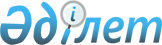 Об утверждении порядка и условий классификации автомобильных дорог общего пользования областного и районного значенияПостановление акимата Павлодарской области от 17 марта 2015 года № 74/3. Зарегистрировано Департаментом юстиции Павлодарской области 28 апреля 2015 года № 4449      В соответствии с подпунктом 6-2)  пункта 1-1 статьи 13 Закона Республики Казахстан от 17 июля 2001 года "Об автомобильных дорогах" акимат Павлодарской области ПОСТАНОВЛЯЕТ:

      1. Утвердить прилагаемые  порядок и условия классификации автомобильных дорог общего пользования областного и районного значения.

      2. Государственному учреждению "Управление строительства, пассажирского транспорта и автомобильных дорог Павлодарской области" в установленном законодательством порядке обеспечить:

      государственную регистрацию настоящего постановления в территориальном органе юстиции;

      в течение десяти календарных дней после государственной регистрации настоящего постановления в территориальном органе юстиции направление на официальное опубликование в средствах массовой информации и информационно-правовой системе "Әділет";

      обеспечить размещение настоящего постановления на интернет-ресурсе акимата Павлодарской области.

      3. Контроль за выполнением настоящего постановления возложить на первого заместителя акима области Турганова Д.Н.

      4. Настоящее постановление вводится в действие по истечении десяти календарных дней после дня его первого официального опубликования.

 Порядок и условия классификации автомобильных дорог общего пользования
областного и районного значения
1. Общие положения      1. Настоящие  порядок и условия классификации автомобильных дорог общего пользования областного и районного значения разработаны в соответствии с  Законом Республики Казахстан от 17 июля 2001 года "Об автомобильных дорогах".

 2. Порядок и условия классификации      2. Классификация автомобильных дорог общего пользования областного и районного значения осуществляется в соответствии с техническими регламентами в зависимости от геометрических параметров и расчетной интенсивности дорожного движения.

      3. В течение двадцати дней со дня приемки в эксплуатацию в установленном законодательством Республики Казахстан порядке автомобильной дороги общего пользования областного и районного значения, областной исполнительный орган в сфере автомобильных дорог и дорожной деятельности направляет на согласование в уполномоченный государственный орган по автомобильным дорогам материалы о включении автомобильной дороги в перечень автомобильных дорог общего пользования областного и районного значения.

      4. Направляемые материалы должны содержать документы, подтверждающие приемку автомобильной дороги в эксплуатацию в порядке, установленном законодательством Республики Казахстан, сведения о наименовании и индексе автомобильной дороги, а также соответствующий перечень автомобильных дорог общего пользования.

      Уполномоченный государственный орган по автомобильным дорогам рассматривает представленные документы в течение двадцати дней и направляет в областной исполнительный орган в сфере автомобильных дорог и дорожной деятельности письменное согласование для последующего включения автомобильной дороги в перечень автомобильных дорог общего пользования областного и районного значения.

      В случае представления материалов на согласование областным исполнительным органом в сфере автомобильных дорог и дорожной деятельности на включение автомобильной дороги в перечень автомобильных дорог общего пользования областного и районного значения с неполными сведениями и/или без документов, предусмотренных настоящим пунктом, материалы возвращаются для устранения всех недостатков.


					© 2012. РГП на ПХВ «Институт законодательства и правовой информации Республики Казахстан» Министерства юстиции Республики Казахстан
				
      Аким области

К. Бозумбаев
Утвержден
постановлением акимата
Павлодарской области
от 17 марта 2015 года № 74/3